DATOS SOLICITADOS PARA FICHAS DE TRÁMITES/SERVICIOS MUNICIPALES 2019FICHA DE TRÁMITE O SERVICIOFICHA DE TRÁMITE O SERVICIOFICHA DE TRÁMITE O SERVICIOFICHA DE TRÁMITE O SERVICIOFICHA DE TRÁMITE O SERVICIOFICHA DE TRÁMITE O SERVICIODependencia o EntidadJunta de Agua Potable, Drenaje, Alcantarillado y Saneamiento del Municipio de Irapuato, Gto.Junta de Agua Potable, Drenaje, Alcantarillado y Saneamiento del Municipio de Irapuato, Gto.Junta de Agua Potable, Drenaje, Alcantarillado y Saneamiento del Municipio de Irapuato, Gto.Junta de Agua Potable, Drenaje, Alcantarillado y Saneamiento del Municipio de Irapuato, Gto.Junta de Agua Potable, Drenaje, Alcantarillado y Saneamiento del Municipio de Irapuato, Gto.Nombre de la Unidad AdministrativaGerencia de Comercialización / Dirección de Atención a UsuariosGerencia de Comercialización / Dirección de Atención a UsuariosGerencia de Comercialización / Dirección de Atención a UsuariosGerencia de Comercialización / Dirección de Atención a UsuariosGerencia de Comercialización / Dirección de Atención a UsuariosNombre del Trámite o ServicioNombre del Trámite o ServicioNombre del Trámite o ServicioClaveFecha de RegistroFecha de RegistroSuministro de Agua Potable en PipasSuministro de Agua Potable en PipasSuministro de Agua Potable en PipasMS-IRA-JA-1502/01/201902/01/2019Objetivo del Trámite o ServicioObjetivo del Trámite o ServicioObjetivo del Trámite o ServicioObjetivo del Trámite o ServicioObjetivo del Trámite o ServicioObjetivo del Trámite o ServicioProporcional el servicio de agua potable en pipas al público en generalProporcional el servicio de agua potable en pipas al público en generalProporcional el servicio de agua potable en pipas al público en generalProporcional el servicio de agua potable en pipas al público en generalProporcional el servicio de agua potable en pipas al público en generalProporcional el servicio de agua potable en pipas al público en generalUsuariosUsuariosUsuariosUsuariosUsuariosUsuariosPúblico en generalPúblico en generalPúblico en generalPúblico en generalPúblico en generalPúblico en generalDocumento que se ObtieneCostoCostoTiempo de RespuestaVigencia del ServicioVigencia del ServicioComprobante de pago1.- En punto de descarga: $351.20 por 10m3.                                               2.-Con distribución individualizada $633.00 por 10m3. En todos los giros se agrega I.V.A.1.- En punto de descarga: $351.20 por 10m3.                                               2.-Con distribución individualizada $633.00 por 10m3. En todos los giros se agrega I.V.A.3-5 días hábilesÚnicaÚnicaLUGAR DONDE SE REALIZALUGAR DONDE SE REALIZALUGAR DONDE SE REALIZALUGAR DONDE SE REALIZALUGAR DONDE SE REALIZALUGAR DONDE SE REALIZAOficina ReceptoraOficinas GeneralesOficinas GeneralesOficinas GeneralesOficinas GeneralesOficinas GeneralesDomicilioProlongación Juan José Torres Landa # 1720, Colonia Independencia C.P. 36569Prolongación Juan José Torres Landa # 1720, Colonia Independencia C.P. 36569MunicipioIrapuato, Gto.Irapuato, Gto.Teléfono01 (462) 60 6 91 00 ext. 160 y 186.01 (462) 60 6 91 00 ext. 160 y 186.FaxNo aplica.No aplica.HorarioLunes a Viernes de 8:00 a.m. a 3:30 p.m.Lunes a Viernes de 8:00 a.m. a 3:30 p.m.Correo Electrónicoatenciondeusuarios@japami.gob.mxatenciondeusuarios@japami.gob.mxOficina ResultoraOficinas Generales, Dirección de Operación      Oficinas Generales, Dirección de Operación      Oficinas Generales, Dirección de Operación      Oficinas Generales, Dirección de Operación      Oficinas Generales, Dirección de Operación      Oficina ReceptoraOficina ReceptoraOficinas Los ReyesOficinas Los ReyesOficinas Los ReyesOficinas Los ReyesDomicilioDomicilioBlvd. Los Reyes #415, Col. Los ReyesMunicipioMunicipioIrapuato, Gto.TeléfonoTeléfono01 (462) 62 7 01 97FaxFaxNo aplica.HorarioHorarioLunes a Viernes de 8:00 a.m. a 3:30 p.m.Correo ElectrónicoCorreo Electrónicoatenciondeusuarios@japami.gob.mxOficina ResultoraOficina ResultoraOficinas Los ReyesOficinas Los ReyesOficinas Los ReyesOficinas Los ReyesOficina ReceptoraOficina ReceptoraCentro de GobiernoCentro de GobiernoCentro de GobiernoCentro de GobiernoDomicilioDomicilioÁlvaro Obregón 148, Barrio de San Vicente, 36588 Irapuato, Gto.MunicipioMunicipioIrapuato, Gto.TeléfonoTeléfono01 (462) 60 69 999, ext. 1622.FaxFaxNo aplica.HorarioHorarioLunes a Viernes de 8:30 a.m. a 3:00 p.m.Correo ElectrónicoCorreo Electrónicoatenciondeusuarios@japami.gob.mxOficina ResultoraOficina ResultoraCentro de Gobierno / 1er piso (Ventanilla VEN)Centro de Gobierno / 1er piso (Ventanilla VEN)Centro de Gobierno / 1er piso (Ventanilla VEN)Centro de Gobierno / 1er piso (Ventanilla VEN)REQUISITOSREQUISITOSREQUISITOSDOCUMENTOS REQUERIDOSDOCUMENTOS REQUERIDOSDOCUMENTOS REQUERIDOSREQUISITOSREQUISITOSREQUISITOSORIGINALCOPIA SIMPLECOPIA SIMPLE1. Solicitud de forma verbal 1. Solicitud de forma verbal 1. Solicitud de forma verbal 0002. Realizar el pago en Cajas y presentar recibo2. Realizar el pago en Cajas y presentar recibo2. Realizar el pago en Cajas y presentar recibo100ObservacionesObservacionesObservacionesObservacionesObservacionesObservaciones*La JAPAMI se reserva el derecho de proporcionar el servicio cuando las condiciones geográficas y de acceso no lo permitan.*La JAPAMI se reserva el derecho de proporcionar el servicio cuando las condiciones geográficas y de acceso no lo permitan.*La JAPAMI se reserva el derecho de proporcionar el servicio cuando las condiciones geográficas y de acceso no lo permitan.*La JAPAMI se reserva el derecho de proporcionar el servicio cuando las condiciones geográficas y de acceso no lo permitan.*La JAPAMI se reserva el derecho de proporcionar el servicio cuando las condiciones geográficas y de acceso no lo permitan.*La JAPAMI se reserva el derecho de proporcionar el servicio cuando las condiciones geográficas y de acceso no lo permitan.Fundamentos de LeyFundamentos de LeyFundamentos de LeyFundamentos de LeyFundamentos de LeyFundamentos de Ley*Ley de Ingresos para el Municipio de Irapuato, Guanajuato, para el Ejercicio Fiscal del año 2019, Municipio Artículo 14, Fracc. XI inciso i) y j).*Ley de Ingresos para el Municipio de Irapuato, Guanajuato, para el Ejercicio Fiscal del año 2019, Municipio Artículo 14, Fracc. XI inciso i) y j).*Ley de Ingresos para el Municipio de Irapuato, Guanajuato, para el Ejercicio Fiscal del año 2019, Municipio Artículo 14, Fracc. XI inciso i) y j).*Ley de Ingresos para el Municipio de Irapuato, Guanajuato, para el Ejercicio Fiscal del año 2019, Municipio Artículo 14, Fracc. XI inciso i) y j).*Ley de Ingresos para el Municipio de Irapuato, Guanajuato, para el Ejercicio Fiscal del año 2019, Municipio Artículo 14, Fracc. XI inciso i) y j).*Ley de Ingresos para el Municipio de Irapuato, Guanajuato, para el Ejercicio Fiscal del año 2019, Municipio Artículo 14, Fracc. XI inciso i) y j).Fundamentos ReglamentariosFundamentos ReglamentariosFundamentos ReglamentariosFundamentos ReglamentariosFundamentos ReglamentariosFundamentos ReglamentariosNo aplicaNo aplicaNo aplicaNo aplicaNo aplicaNo aplica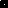 